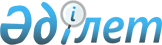 Об утверждении Положения государственного учреждения "Аппарат Жылыойского районного маслихата"
					
			Утративший силу
			
			
		
					Решение маслихата Жылыойского района Атырауской области от 18 сентября 2015 года № 32-2. Зарегистрировано Департаментом юстиции Атырауской области 09 октября 2015 года № 3311. Утратило силу решением маслихата Жылыойского района Атырауской области от 22 июня 2016 года № 3-11      Сноска. Утратило силу решением маслихата Жылыойского района Атырауской области от 22.06.2016 № 3-11.

      В соответствии с Законом Республики Казахстан от 23 января 2001 года "О местном государственном управлении и самоуправлении в Республике Казахстан" и Указом Президента Республики Казахстан от 29 октября 2012 года № 410 "Об утверждении Типового положения государственного органа Республики Казахстан", районный маслихат РЕШИЛ:

      1. Утвердить прилагаемое Положение государственного учреждения "Аппарат Жылыойского районного маслихата".

      2. Контроль за исполнением настоящего решения возложить на постоянную комиссию (А. Сулейменов) районного маслихата по вопросам экологии, соблюдения аграрной законности, правопорядка и депутатской этики.

      3. Настоящее решение вступает в силу со дня его государственной регистрации в органах юстиции и вводится в действие по истечении десяти календарных дней после дня его первого официального опубликования.

 Положение государственного учреждения "Аппарат Жылыойского районного маслихата" 1. Общие положения      1.  Государственное учреждение "Аппарат Жылыойского районного маслихата" (далее – "Аппарат маслихата") является государственным органом Республики Казахстан, осуществляющим руководство в сфере обеспечения деятельности соответствующего маслихата, его органов и депутатов.

      2.  Аппарат маслихата не имеет ведомств.

      3.  Аппарат маслихата осуществляет свою деятельность в соответствии с Конституцией и законами Республики Казахстан, актами Президента и Правительства Республики Казахстан, иными нормативными правовыми актами, а также настоящим Положением.

      4.  Аппарат маслихата является юридическим лицом в организационно-правовой форме государственного учреждения, имеет печати и штампы со своим наименованием на государственном языке, бланки установленного образца, в соответствии с законодательством Республики Казахстан счета в органах казначейства.

      5.  Аппарат маслихата вступает в гражданско-правовые отношения от собственного имени.

      6.  Аппарат маслихата имеет право выступать стороной гражданско-правовых отношений от имени государства, если оно уполномочено на это в соответствии с законодательством. 

      7.  Аппарат маслихата по вопросам своей компетенции в установленном законодательством порядке принимает решения, оформляемые распоряжениями секретаря маслихата и другими актами, предусмотренными законодательством Республики Казахстан.

      8.  Структура и лимит штатной численности Аппарата маслихата утверждаются в соответствии с действующим законодательством.

      9.  Местонахождение юридического лица: Республика Казахстан, Атырауская область, Жылыойский район, город Кульсары, проспект Махамбета 26, почтовый индекс: 060100.

      10.  Полное наименование государственного органа:

      1)  на государственном языке – "Жылыой ауданы мәслихатының аппараты" мемлекеттік мекемесі;

      2)  на русском языке – государственное учреждение "Аппарат Жылыойского районного маслихата".

      11.  Настоящее Положение является учредительным документом Аппарата маслихата.

      12.  Финансирование деятельности Аппарата маслихата осуществляется из местного бюджета.

      13.  Аппарату маслихата запрещается вступать в договорные отношения с субъектами предпринимательства на предмет выполнения обязанностей, являющихся функциями Аппарата маслихата.

      Если Аппарату маслихата законодательными актами предоставлено право осуществлять приносящую доходы деятельность, то доходы, полученные от такой деятельности, направляются в доход государственного бюджета.

 2. Миссия, основные задачи, функции, права и обязанности государственного органа      14.  Миссия Аппарата маслихата: обеспечение деятельности Жылыойского районного маслихата, его органов и депутатов.

      15.  Задачи: Обеспечение организационной и сессионной деятельности Жылыойского районного маслихата.

      16.  Функции:

      1)  осуществляет взаимодействие маслихата с аппаратом акима района, трудовыми коллективами, предприятиями, организациями, учреждениями и органами самоуправления, в пределах полномочий, предусмотренных законодательством Республики Казахстан;

      2)  ведет свою работу на основе перспективных и текущих планов, составляемых в соответствии с планами работы маслихата, его постоянных и иных комиссий;

      3)  оказывает практическую помощь и содействие депутатам маслихата в осуществлении ими своих полномочий, организации приема граждан, отчетов и встреч с избирателями, обеспечивает их необходимыми справочными материалами, обобщает поступающие в маслихат информации;

      4)  организует разработку мероприятий по выполнению критических замечаний и предложений, высказанных депутатами на сессиях маслихата, осуществляет совместно с постоянными комиссиями контроль за ходом их выполнения;

      5)  осуществляет учет и контроль за своевременным рассмотрением депутатских запросов;

      6)  участвует в подготовке материалов по вопросам административно-территориального устройства, осуществляет учебу депутатов, обобщает и внедряет в практику передовой опыт работы маслихатов всех уровней;

      7)  обеспечивает единый порядок делопроизводства, разрабатывает предложения по совершенствованию форм и методов работы с документами в Аппарате маслихата, осуществляет контроль за своевременным их исполнением;

      8)  организует подготовку проектов докладов, решений, справок и других документов по вопросам деятельности маслихата, обеспечивает оформление, выпуск и хранение подлинников нормативно-распорядительных документов, издаваемых маслихатом, осуществляет ведение, соответствующее оформление протоколов сессий маслихата;

      9)  доводит в установленном порядке до предприятий, учреждений и организаций, должностных лиц и граждан решения маслихата и его постоянных комиссий;

      10)  осуществляет учет и регистрацию писем, заявлений и жалоб граждан, организует своевременное их рассмотрение;

      11)  обеспечивает печатание, копирование и оперативное размножение документов;

      12)  обеспечивает оформление, хранение и своевременную передачу материалов в архив;

      13)  организует учет личных дел работников аппарата.

      17.  Права и обязанности Аппарата маслихата осуществляются в соответствии с законодательством Республики Казахстан.

 3. Организация деятельности государственного органа      18. 1 Руководство Аппарата маслихата осуществляется секретарем, который несет персональную ответственность за выполнение возложенных на аппарат маслихата задач и осушествление им своих функций.

      19.  Секретарь маслихата назначается на должность и освобождается от должности в соответствии с законодательством Республики Казахстан.

      20.  Секретарь маслихата не имеет заместителей.

      21.  Полномочия секретаря маслихата:

      1)  организует подготовку сессии маслихата и вопросов, вносимых на ее рассмотрение, обеспечивает составление протокола и вместе с председателем сессии подписывает решения, иные документы, принятые или утвержденные на сессии маслихата;

      2)  содействует депутатам маслихата в осуществлении ими своих полномочий, обеспечивает их необходимой информацией, рассматривает вопросы, связанные с освобождением депутатов от выполнения служебных обязанностей для участия в сессиях маслихата, в работе его постоянных комиссий и иных органов, и в избирательных округах;

      3)  контролирует рассмотрение запросов депутатов и депутатских обращений;

      4)  руководит деятельностью Аппарата маслихата, назначает на должность и освобождает от должности его служащих;

      5)  регулярно представляет в маслихат информацию об обращениях избирателей и о принятых по ним мерах;

      6)  организует взаимодействие маслихата с иными органами местного самоуправления;

      7)  организует проверку подлинности собранных подписей депутатов маслихата, инициирующих вопрос о выражении недоверия акиму в соответствии с Законом Республики Казахстан "О местном государственном управлении и самоуправлении в Республике Казахстан";

      8)  по вопросам своей компетенции издает распоряжения;

      9)  координирует деятельность постоянных комиссий и иных органов маслихата, и депутатских групп;

      10)  представляет маслихат в отношениях с государственными органами, организациями, органами местного самоуправления и общественными объединениями;

      11)  обеспечивает опубликование решений маслихата, определяет меры по контролю за их исполнением;

      12)  выполняет по решению маслихата иные функции.

      При отсутствии секретаря маслихата в период его отсутствия осуществляется лицом, его замещающим в соответствии с действующим законодательством.

      22.  Аппарат маслихата возглавляется руководителем аппарата, назначаемый на должность и освобождаемый от должности в соответствии с действующим законодательством Республики Казахстан.

 4. Имущество государственного органа      23.  Аппарат маслихата может иметь на праве оперативного управления обособленное имущество в случаях, предусмотренных законодательством.

      Имущество Аппарата маслихата формируется за счет имущества, переданного ему собственником, а также имущества (включая денежные доходы), приобретенного в результате собственной деятельности и иных источников, не запрещенных законодательством Республики Казахстан.

      24.  Имущество, закрепленное за Аппаратом маслихата относится к коммунальной собственности.

      25.  Аппарат маслихата не вправе самостоятельно отчуждать или иным способом распоряжаться закрепленным за ним имуществом и имуществом приобретенным за счет средств, выданных ему по плану финансирования, если иное не установлено законодательством.

 5. Реорганизация и упразднение государственного органа      26.  Реорганизация и упразднение Аппарата маслихата осуществляются в соответствии с законодательством Республики Казахстан.


					© 2012. РГП на ПХВ «Институт законодательства и правовой информации Республики Казахстан» Министерства юстиции Республики Казахстан
				
      Председатель ХХХІІ сессии
районного маслихата

Мәмбетова С.

      Секретарь районного
маслихата

Кенганов М.
Утверждено решением районного маслихата от 18 сентября 2015 года № 32-2